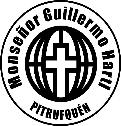 Estimado estudiante, el siguiente material de trabajo corresponde a la asignatura de Educación Ciudadana, y aplica para los cursos que tengan clases con alguno de los siguientes profesores: Nancy Leiva, Trinidad Hueraleo, Nicolás Beltrán, Francisco Zúñiga, Juan Carlos Nualart.Estado y Democracia.Objetivo: Identificar los fundamentos, atributos y dimensiones de la democracia en la ciudadanía, considerando las libertades de las personas como un principio fundamental.Reconocer  los deberes del Estado y sus implicancias en los derechos y responsabilidades ciudadanas.Instrucciones Generales: Lee el enunciado de cada pregunta luego cópialas en tu cuaderno  y responde ordenadamente.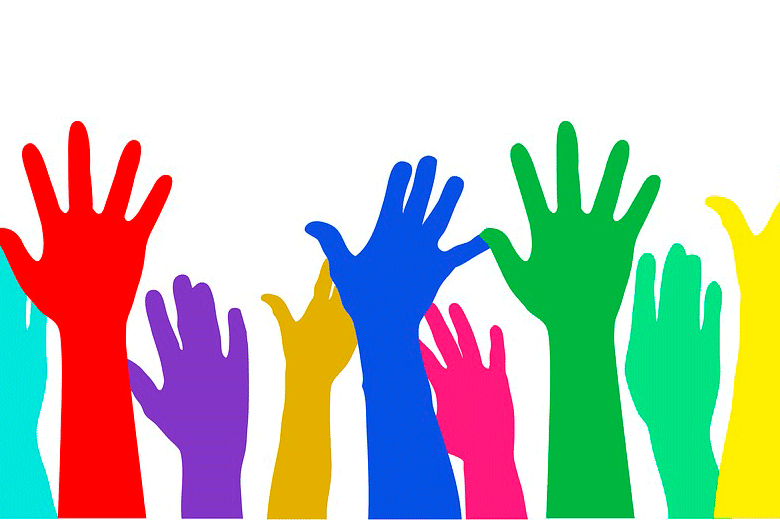 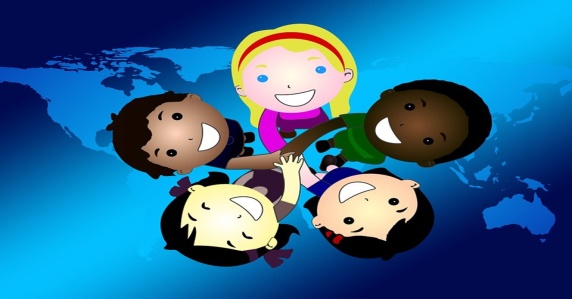 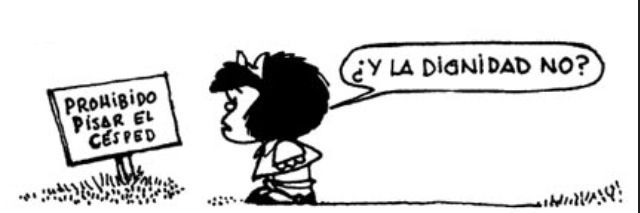 Poderes del Estado: ¿Cuál es la crítica que hace Lowenstein a la separación de poderes? ¿Por qué dice que es un concepto erróneo? Explica.¿Cuál es el objetivo final de esta separación de funciones estatales? Justifica tu respuesta.La democracia.Según el autor, ¿cuáles son los principios de la democracia en el mundo actual?¿Por qué señala el autor que no basta con “el gobierno de la mayoría” para definir a la democracia? ¿Por qué el autor sostiene que la democracia liberal “está en tensión consigo misma”?Indaga en internet el título gobiernos democráticos en América Latina, ¿son todos iguales? ¿Qué tipo de democracias están presentes? explica que información encontraste.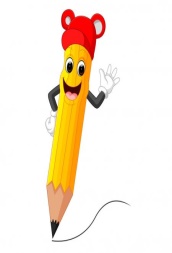 Estado:¿Qué características le atribuye el autor al Estado?, ¿a qué se refiere Dahl cuando señala que el Estado asegura la obediencia de las reglas a través de medios de coerción? Ejemplifica con alguna situación vivida o presenciada.A partir de tu experiencia, ¿cómo definirías el concepto de Estado?, ¿Qué características debe tener hoy en día un Estado? Escribe tu definición.Lee el texto y responde:De acuerdo con la Constitución chilena, ¿qué propósito tiene el Estado?En relación al estallido social en Chile, ¿Qué responsabilidades crees tú que tiene el Estado con los ciudadanos? ¿Qué responsabilidades tienen los ciudadanos con el Estado? Explica.Por estos días Chile vive con la amenaza del coronavirus (COVID-19), el número de contagios aumenta rápidamente en relación a ello ¿Cuál crees que sería una buena estrategia que el estado debiera implementar en esta situación? Considera para tu respuesta los deberes del estado, y derechos y deberes como ciudadanos.